Әр бала өзінше ерекше. Біреу сурет салады, біреу ойлап табады, біреу өлең жазады, Біздің арнайы сынып оқушылары өз қабілеттерін сабақтарда ғана емес, ашық іс-шараларда да көрсете алады. 3.02.2020 біздің мектепте Мектеп күні өтті, онда балалар мастер-класстарға қатысты.Олар психолог-педагог А. В. Беляевамен сабақтарда нені үйренгенін көрсету, дене шынықтыру мұғалімі С. И. Билаловтың жетекшілігімен өздерінің спорттық дағдылары мен шеберліктерін көрсету үшін 8, 5 және 3-сынып оқушылары сәтті болды.Біз оқимыз, ұмтыламыз, алға қойған мақсаттарға қол жеткіземіз және балаларымыздың жеңістеріне қуаныштымыз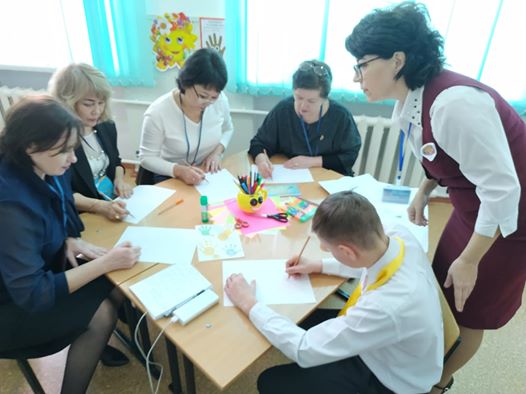 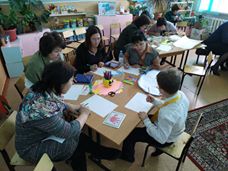 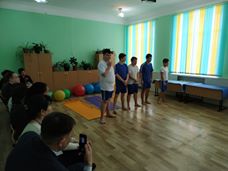 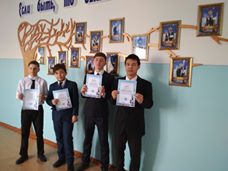 Начало формыКонец формы